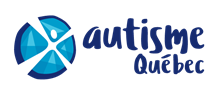 Inscription – Ateliers du samedi2018-2019Inscription – Ateliers du samedi2018-2019IDENTIFICATIONIDENTIFICATIONIDENTIFICATIONIDENTIFICATIONNOM DU PARTICIPANT : NOM DU PARENT :COORDONNÉES DU PARENT (courriel et téléphone) :NOM DU PARTICIPANT : NOM DU PARENT :COORDONNÉES DU PARENT (courriel et téléphone) :NOM DU PARTICIPANT : NOM DU PARENT :COORDONNÉES DU PARENT (courriel et téléphone) :NOM DU PARTICIPANT : NOM DU PARENT :COORDONNÉES DU PARENT (courriel et téléphone) :CHOIX DES DATESCHOIX DES DATESCHOIX DES DATESCHOIX DES DATESDATESSOUS-GROUPESEnfants/préados : 6 à 13 ansAdos/adultes : 14 ans et plusSOUS-GROUPESEnfants/préados : 6 à 13 ansAdos/adultes : 14 ans et plusCHOIX(Sélectionner les dates que vous désirez avoir)Je n’ai pas de préférence, mais j’aimerais avoir       ateliers du samedi.Je n’ai pas de préférence, mais j’aimerais avoir       ateliers du samedi.Je n’ai pas de préférence, mais j’aimerais avoir       ateliers du samedi.Je n’ai pas de préférence, mais j’aimerais avoir       ateliers du samedi.22 septembreEnfantsEnfants29 septembreAdos-adultesAdos-adultes6 octobreEnfantsEnfants13 octobreAdos-adultesAdos-adultes20 octobreEnfantsEnfants27 octobreAdos-adultesAdos-adultes3 novembreEnfantsEnfants10 novembreAdos-adultesAdos-adultes17 novembreEnfantsEnfants24 novembreAdos-adultesAdos-adultes1er décembreEnfantsEnfants8 décembreAdos-adultesAdos-adultes15 décembreEnfantsEnfants12 janvierAdos-adultesAdos-adultes19 janvierEnfantsEnfants26 janvierAdos-adultesAdos-adultes2 févrierEnfantsEnfants9 févrierAdos-adultesAdos-adultes16 févrierEnfantsEnfants23 févrierAdos-adultesAdos-adultes2 marsEnfantsEnfants9 marsAdos-adultesAdos-adultes16 marsEnfantsEnfants23 marsAdos-adultesAdos-adultes30 marsEnfantsEnfants6 avrilAdos-adultesAdos-adultes13 avrilEnfantsEnfants20 avrilAdos-adultesAdos-adultes27 avrilEnfantsEnfants4 maiAdos-adultesAdos-adultes11 maiEnfantsEnfants18 maiAdos-adultesAdos-adultesPAIEMENTPAIEMENTPAIEMENTPAIEMENTLes frais seront payés par : Je désire avoir un reçu :  Oui                    NonSi les frais sont payés par le CLSC, veuillez indiquer le nom de la personne à qui nous devrons faire parvenir la facturation. De plus, veuillez joindre les coordonnées complètes de votre CLSC. Il est important de l’inscrire même si c’est la même personne que l’an dernier.Retourner ce document avec la fiche d’information du participant (seulement si vous ne nous l’avez pas envoyé pour l’inscription au camp d’été 2018) à l’adresse : services@autismequebec.org Les frais seront payés par : Je désire avoir un reçu :  Oui                    NonSi les frais sont payés par le CLSC, veuillez indiquer le nom de la personne à qui nous devrons faire parvenir la facturation. De plus, veuillez joindre les coordonnées complètes de votre CLSC. Il est important de l’inscrire même si c’est la même personne que l’an dernier.Retourner ce document avec la fiche d’information du participant (seulement si vous ne nous l’avez pas envoyé pour l’inscription au camp d’été 2018) à l’adresse : services@autismequebec.org Les frais seront payés par : Je désire avoir un reçu :  Oui                    NonSi les frais sont payés par le CLSC, veuillez indiquer le nom de la personne à qui nous devrons faire parvenir la facturation. De plus, veuillez joindre les coordonnées complètes de votre CLSC. Il est important de l’inscrire même si c’est la même personne que l’an dernier.Retourner ce document avec la fiche d’information du participant (seulement si vous ne nous l’avez pas envoyé pour l’inscription au camp d’été 2018) à l’adresse : services@autismequebec.org Les frais seront payés par : Je désire avoir un reçu :  Oui                    NonSi les frais sont payés par le CLSC, veuillez indiquer le nom de la personne à qui nous devrons faire parvenir la facturation. De plus, veuillez joindre les coordonnées complètes de votre CLSC. Il est important de l’inscrire même si c’est la même personne que l’an dernier.Retourner ce document avec la fiche d’information du participant (seulement si vous ne nous l’avez pas envoyé pour l’inscription au camp d’été 2018) à l’adresse : services@autismequebec.org 